REGULAMIN KONKURSU NA LOGO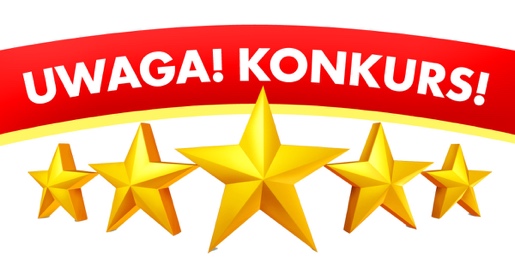 SAMORZĄDU UCZNIOWSKIEGO I. Organizator konkursuOrganizatorem konkursu na opracowanie logo SU jest Samorząd Uczniowski przy Szkole Podstawowej nr 10 w Szczecinie.  II. Cel  konkursu1. Celem konkursu jest wyłonienie najlepszego graficznego symbolu (logo) dla Samorządu Uczniowskiego naszej szkoły.2. Logo wykorzystywane będzie przez Samorząd Uczniowski do celów identyfikacyjnych, reklamowych, korespondencyjnych, promocyjnych, itp.III. Termin konkursu1. Konkurs trwa od 16.10.2020 r. do 20.11.2020 r.IV. Warunki uczestnictwa w konkursie1. W konkursie mogą brać udział uczniowie klas IV –VIII naszej szkoły.2. Konkurs ma charakter indywidualny. 3. Prace należy składać zgodnie z wymaganiami zawartymi w regulaminie.4. Uczestnictwo w konkursie jest równoznaczne z akceptacją warunków konkursu.5.Technika wykonania pracy jest dowolna, a format A4.V. Forma prezentacji pracy konkursowej1. Projekt znaku graficznego (logo) powinien nadawać się do różnorodnego wykorzystania (reklama, Internet, pisma, ulotki).2. Prace należy wykonać ręcznie lub korzystając z technik komputerowych. 3. W swej treści projekt nie może zawierać elementów obraźliwych.4. Logo powinno charakteryzować się następującymi cechami;być czytelne i łatwe do zapamiętania,być łatwo identyfikowane z naszą szkołą, wzbudzać pozytywne emocje.5. Każda praca powinna zawierać następujące informacje (tył pracy):imię i nazwisko ucznia, klasę.VI. Miejsce i termin składania prac konkursowychPrace należy składać do dnia 20.11.2020 r. u opiekunek Samorządu Uczniowskiego (p. I.Brabańska, p. B. Gierczyńska). VII. Kryteria oceny prac konkursowych Projekty oceniane będą zgodnie z następującymi kryteriami:zgodność projektu z danymi naszej szkoły,oryginalność znaku, łatwość zapamiętywania,czytelność i funkcjonalność projektu,estetyka wykonania projektu.VIII. Ocena prac konkursowych1. Zwycięska praca zostanie wybrana przez Komisję Konkursową w składzie: dyrektor szkoły, nauczyciel plastyki, opiekunowie SU, dwóch przedstawicieli SU.IX. Rozstrzygnięcie konkursu1. W wyniku postępowania konkursowego Komisja Konkursowa wyłania jednego zwycięzcę konkursu.2. Planowana data ogłoszenia wyników 06.12.2020 r.3. Wyniki zostaną zamieszczone na stronie internetowej szkoły w zakładce SU.